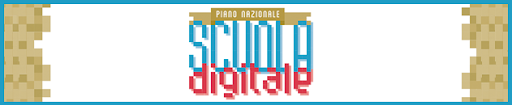 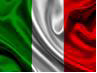 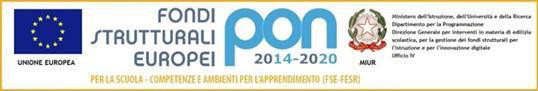 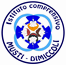 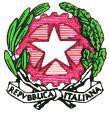 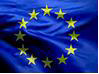 AZIONI #15, #17, #19, #20, #21 DEL PIANO NAZIONALE SCUOLA DIGITALEAZIONI PER IL POTENZIAMENTO DELLE COMPETENZE DIGITALI DEGLI STUDENTIATTRAVERSO METODOLOGIE DIDATTICHE INNOVATIVEAVVISO n. 20769 del 21 giugno 2019REGISTRO FIRMA PRESENZE - PERSONALE ATA - A.S. 2020/2021MODULO: “Robotica educativa e pensiero computazionale”ISTITUTO COMPRENSIVO MUSTI-DIMICCOLISig. Francesco CATINOdataOra ingressoFirma ingressoOra uscitaFirma uscita